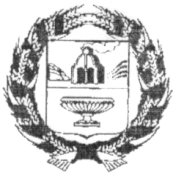 СОВЕТ ДЕПУТАТОВ НОВОМОНОШКИНСКОГО   СЕЛЬСОВЕТАЗАРИНСКОГО   РАЙОНА   АЛТАЙСКОГО КРАЯР Е Ш Е Н И Е25.05.2018								           № 9                                                            с. НовомоношкиноРассмотрев протест прокурора Заринского района на решение Совета депутатов Новомоношкинского сельсовета Заринского района Алтайского края от  30.09.2009  № 12 «Об утверждении Положения о назначения, выплате и перерасчете ежемесячной доплаты к пенсии лицам, замещавшим муниципальные должности муниципальной службы муниципального образования Новомоношкинский сельсовет Заринского района Алтайского края», от 04.05.2018 года в соответствии с  Уставом муниципального образования Новомоношкинский сельсовет Заринского района Алтайского края Совет депутатов Новомоношкинского сельсовета                                                        РЕШИЛ:1. Удовлетворить протест прокурора Заринского района от 04.05.2018 года № 02-30-2018 на решение Совета депутатов Новомоношкинского сельсовета Заринского района Алтайского края от  30.09.2009  № 12 «Об утверждении Положения о назначения, выплате и перерасчете ежемесячной доплаты к пенсии лицам, замещавшим муниципальные должности муниципальной службы муниципального образования Новомоношкинский сельсовет Заринского района Алтайского края».2. Внести изменения в «Положения о назначения, выплате и перерасчете ежемесячной доплаты к пенсии лицам, замещавшим муниципальные должности муниципальной службы муниципального образования Новомоношкинский сельсовет Заринского района Алтайского края», утверждённое решением Совета депутатов Новомоношкинского сельсовета Заринского района Алтайского края от 30.09.2009 № 12, изложив пункт 4 в новой редакции:«Размер среднемесячного денежного содержания, исходя из которого исчисляется размер пенсии за выслугу лет, составляет 0,5 должностного оклада по замещавшейся лицом, которому назначается пенсия за выслугу лет, должности муниципальной службы (с учётом районного коэффициента, установленного законодательством Российской Федерации). Пенсия за выслугу лет составляет 20 процентов от размера среднемесячного денежного содержания, из которого исчисляется пенсия за выслугу лет. Размер пенсии за выслугу лет увеличивается на 1 процент от среднемесячного содержания, из которого исчисляется пенсия за выслугу лет, за каждый полный год сверх стажа, определённого согласно Федеральному закону от 15.12.2001 №166 «О государственном пенсионном обеспечении в Российской Федерации», лицам, которым пенсия за выслугу лет назначена до 01.01.2017 года, за каждый полный год муниципального стажа свыше 15 лет. При этом общая сумма пенсии не может превышать 25 процентов денежного содержания, исходя из которого исчисляется размер пенсии за выслугу лет.Перерасчёт пенсии за выслугу лет лицам, которым она назначена до вступления в силу настоящих изменений, производится комиссией по назначению пенсии муниципальным служащим Администрации района без подачи заявления о перерасчёте лицом, получающим пенсию за выслугу лет.В случае повышения размеров  должностных окладов производится индексация пенсии за выслугу лет. Индексация производится структурным подразделением Администрации района, осуществляющим начисление и выплату пенсии за выслугу лет».   	3. Контроль за выполнением настоящего решения возложить на постоянную комиссию районного Совета народных депутатов по финансам и экономике.Глава сельсовета                                                                         Л.П. КожевниковаО протесте прокурора Заринского района на решение Совета депутатов Новомоношкинского сельсовета Заринского района Алтайского края от  30.09.2009  № 12 «Об утверждении Положения о назначения, выплате и перерасчете ежемесячной доплаты к пенсии лицам, замещавшим муниципальные должности муниципальной службы муниципального образования Новомоношкинский сельсовет Заринского района Алтайского края»